АДМИНИСТРАЦИЯ ПАРКОВСКОГО СЕЛЬСКОГО ПОСЕЛЕНИЯ ТИХОРЕЦКОГО РАЙОНАПОСТАНОВЛЕНИЕот ___________                                                                                            № ______пос. ПарковыйОб утверждении Положения о размещении нестационарных торговых объектов, нестационарных объектовпо оказанию услуг на земельных участках, в зданиях, строениях, сооружениях, находящихся в муниципальной собственности либо государственная собственность на которые не разграничена, расположенных на территории Парковского сельского поселения Тихорецкого района В соответствии с Гражданским Кодексом Российской Федерации, Федеральным законом от 6 октября 2003 года № 131-ФЗ «Об общих принципах организации местного самоуправления в Российской Федерации», Федеральным законом от 26 июля 2006 года № 135-ФЗ «О защите конкуренции», Федеральным законом от 28 декабря 2009 года № 381-ФЗ      «Об основах государственного регулирования торговой деятельности в Российской Федерации», Законом Краснодарского края от 31 мая 2005 года     № 879-КЗ «О государственной политике Краснодарского края в сфере торговой деятельности», постановлением главы администрации (губернатора) Краснодарского края от 11 ноября 2014 года № 1249 «Об утверждении Порядка разработки и утверждения органами местного самоуправления схем размещения нестационарных торговых объектов на территории Краснодарского края» п о с т а н о в л я ю:1. Утвердить Положение о размещении нестационарных торговых объектов, нестационарных объектов по оказанию услуг на земельных участках, в зданиях, строениях, сооружениях, находящихся в муниципальной собственности либо государственная собственность на которые не разграничена, расположенных на территории Парковского сельского поселения Тихорецкого района согласно приложению. 2. Признать утратившими силу постановления администрации Парковского сельского поселения Тихорецкого района:от 6 июля 2020 года № 81 «Об утверждении Положения о размещении нестационарных торговых объектов на территории Парковского сельского поселения Тихорецкого района»;от 12 сентября 2022 года № 146 «О внесении изменений в постановление администрации Парковского сельского поселения Тихорецкого района                         от 6 июля 2020 года № 81 «Об утверждении Положения о размещении нестационарных торговых объектов на территории Парковского сельского поселения Тихорецкого района»;от 24 августа 2023 года № 145 «О внесении изменений в постановление администрации Парковского сельского поселения Тихорецкого района              от 6 июля 2020 года № 81 «Об утверждении Положения о размещении нестационарных торговых объектов на территории Парковского сельского поселения Тихорецкого района»»;3. Общему отделу администрации Парковского сельского поселения Тихорецкого района (Лукьянова Е.В.) опубликовать настоящее постановление   в газете «Тихорецкие вести» и разместить на официальном сайте администрации Парковского сельского поселения Тихорецкого района                в информационно-телекоммуникационной сети «Интернет». 4. Контроль за выполнением настоящего постановления возложить          на заместителя главы Парковского сельского поселения Тихорецкого района Власова В.А.5. Постановление вступает в силу со дня его официального опубликования. Глава Парковского сельского поселения Тихорецкого района                                                                                    Н.Н. АгеевПриложениеУТВЕРЖДЕНОпостановлением администрацииПарковского сельского поселения Тихорецкого районаот _____________ № _________ПОЛОЖЕНИЕо размещении нестационарных торговых объектов, нестационарных объектов по оказанию услуг на земельных участках, в зданиях, строениях, сооружениях, находящихся в муниципальной собственности либо государственная собственность на которые не разграничена, расположенных на территории Парковского сельского поселения Тихорецкого районаОбщие положенияНастоящее Положение о размещении нестационарных торговых объектов, нестационарных объектов по оказанию услуг на земельных участках, в зданиях, строениях, сооружениях, находящихся в муниципальной собственности либо государственная собственность на которые не разграничена, расположенных на территории Парковского сельского поселения Тихорецкого района (далее - Положение) регулирует правоотношения, связанные с размещением нестационарных торговых объектов на территории Парковского сельского поселения Тихорецкого района.Размещение нестационарных торговых объектов (далее - НТО) на территории Парковского сельского поселения Тихорецкого района на земельных участках, в зданиях, строениях, сооружениях, находящихся в муниципальной собственности, а также на земельных участках, государственная собственность на которые не разграничена, осуществляется в соответствии со схемой размещения нестационарных торговых объектов, утверждаемой постановлением администрации муниципального образования Тихорецкий район (далее - Схема), с учётом необходимости обеспечения устойчивого развития территорий и достижения нормативов минимальной обеспеченности населения площадью торговых объектов.Размещение НТО осуществляется путём:	проведения открытого аукциона в электронной форме по предоставлению права на заключение договора на право размещения НТО на территории Парковского сельского поселения Тихорецкого района, утвержденным постановлением администрации Парковского сельского поселения Тихорецкого района в установленном порядке; 	предоставления на основании договоров права на размещение НТО на территории Парковского сельского поселения Тихорецкого района без проведения открытого аукциона в электронной форме в порядке утвержденном постановлением администрации Парковского сельского поселения Тихорецкого района; 	выдачи разрешений на размещение НТО в дни проведения праздничных (торжественных) мероприятий, имеющих краткосрочный характер, в соответствии с пунктом 2 настоящего положения;В настоящем Положении используются следующие основные понятия и сокращения:уполномоченный орган – администрация Парковского сельского поселения Тихорецкого района;акт обследования – документ, заполняемый работником уполномоченного органа при проведении мероприятий по проверке соблюдения стороной условий договора о предоставлении права на размещение НТО на территории Парковского сельского поселения Тихорецкого района;претензия – документ, содержащий требование об устранении нарушений условий договора о предоставлении права на размещение НТО на территории Парковского сельского поселения Тихорецкого района;Требования к размещению и эксплуатации НТО2.1. Размещение и эксплуатация НТО допускается в местах, определённых Схемой.При осуществлении торговой деятельности должна соблюдаться специализация НТО. Внешний вид НТО должен соответствовать эскизному проекту НТО.2.2. По завершении работ по размещению несезонного НТО работники уполномоченного органа осуществляют приёмку указанного объекта путём составления акта о приёмке выполненных работ по размещению НТО, по форме согласно приложению 1 к настоящему Положению. Несезонный НТО должен быть размещен хозяйствующим субъектом, получившим право на размещение такого НТО, не позднее шести месяцев после получения указанного права.2.3. При размещении и эксплуатации НТО запрещается:	переоборудовать конструкции НТО;	менять специализацию и (или) конфигурацию НТО, в том числе	пространственное и (или) архитектурное решение (увеличивать площадь и размеры НТО, ограждения и других составных конструкций);	организовывать фундамент НТО и нарушать благоустройство прилегающей территории;	переоборудовать (модифицировать) автоцистерны, демонтировать с них колёса и иные части, обеспечивающие движение, если в результате проведения соответствующих работ автоцистерны не могут быть самостоятельно транспортированы (за счёт движущей силы, вырабатываемой двигателем) или не могут быть транспортированы (буксируемы) в составе с иным механическим транспортным средством.2.4. Эксплуатация НТО и их техническая оснащённость должны отвечать санитарным, противопожарным, экологическим правилам, правилам продажи отдельных видов товаров, соответствовать требованиям безопасности для жизни и здоровья людей, условиям приёма, хранения и реализации товара, а также обеспечивать условия труда и правила личной гигиены работников.2.5. Транспортное обслуживание НТО и загрузка их товарами не должны затруднять и снижать безопасность движения транспорта и пешеходов. Загрузка товарами НТО может осуществляться в ночное время, не нарушая тишину и покой граждан.2.6. Измерительные приборы, используемые в НТО, должны соответствовать области применения и классу точности, иметь необходимые оттиски поверительных клейм для обеспечения единства и точности измерения.2.7. Не допускается осуществлять складирование товара, упаковок, мусора на элементах благоустройства и прилегающей к НТО территории.2.8. Владельцы НТО обязаны обеспечить постоянный уход за внешним видом и содержанием своих объектов: содержать в чистоте и порядке, производить уборку и благоустройство прилегающей территории.2.9. В целях соблюдения условий безопасности дорожного движения и восприятия дорожной обстановки, посадочная площадка на объектах торгово-остановочного назначения (площадка ожидания общественного транспорта) должна быть расположена первым объектом по ходу движения транспорта, после которой размещаются торговые объекты.2.10. Не допускается размещение объектов нестационарной торговли:	в арках зданий, на газонах, цветниках, площадках (детских, отдыха, спортивных), мест, не оборудованных подъездами для разгрузки товара;	ближе 6 метров от окон зданий, витрин и фасадов стационарных торговых объектов (за исключением сезонных (летних) кафе);	в охранной зоне инженерных сетей, под железнодорожными путепроводами и автомобильными эстакадами. 2.12. Размещение нестационарных торговых объектов на инженерных сетях и коммуникациях, а также в охранных зонах инженерных сетей допускается в случаях, предусмотренных законодательством Российской Федерации, и при условии согласования такого размещения собственниками (владельцами, эксплуатирующими организациями) сетей и коммуникаций.2.13. Размещение нестационарных торговых объектов ближе 6 метров от окон зданий, витрин и фасадов стационарных торговых объектов допускается, при условии разработки соответствующих противопожарных мероприятий.Сроки действия договоров о предоставленииправа на размещение НТО3.1. Период функционирования устанавливается в Схеме для каждого места размещения нестационарного торгового объекта, нестационарного объекта по оказанию услуг с учетом следующих особенностей в отношении размещения отдельных видов нестационарных торговых объектов, нестационарных объектов по оказанию услуг:1) для мест размещения сезонных нестационарных торговых объектов и нестационарных объектов по оказанию услуг, определенных в схеме с периодом функционирования «сезонно»:объекты, функционирующие в весенне-летний период, - до семи месяцев (с 1 апреля по 31 октября); объекты по реализации бахчевых культур - до четырёх месяцев            (с 1 июля по 31 октября);объекты по реализации кваса из кег в розлив и торговых автоматов по продаже кваса - до пяти месяцев (с 1 мая по 15 сентября);объекты, функционирующие в осенне-зимний период - до пяти месяцев (с 1 ноября по 31 марта);объекты по реализации хвойных деревьев и новогодних игрушек - до 20 дней (с 15 декабря по 31 декабря);объекты, функционирующие во время проведения праздничных (торжественных) мероприятий, имеющих краткосрочный характер, (без проведения Конкурса) – до 10 дней;2) для несезонных НТО:киосков и павильонов – до 5 (пяти) лет.Сторона договора, надлежащим образом исполнявшая обязанности по соответствующему Договору, по окончании срока предоставления права на размещение несезонного НТО имеет право на продление Договора на новый срок. Проведение мероприятий по проверке соблюдения сторонойдоговора условий договора и требований к размещению иэксплуатации НТО4.1. Мероприятия по проверке соблюдения стороной договора условий договора (далее – мероприятия) осуществляются муниципальными служащими – работниками уполномоченного органа.4.2. Целью проведения мероприятий является обеспечение соблюдения требований, установленных договором.4.3. Задачей проведения мероприятий является предупреждение, выявление и пресечение нарушений условий договора.4.4. К отношениям, связанным с проведением мероприятий,                   не применяются положения Федерального закона от 31 июля 2020 года         № 248-ФЗ «О государственном контроле (надзоре) и муниципальном контроле в Российской Федерации».4.5. В рамках соблюдения стороной условий договора о предоставлении права на размещение НТО допускается проведение следующих проверочных мероприятий:плановые, осуществляемые ежеквартально по несезонным НТО и ежемесячно по сезонным НТО, на основании графика, утверждаемого уполномоченным органом;периодические, проводимые по мере необходимости, на основании задания, в случае поступления в уполномоченный орган информации, содержащей сведения о нарушениях требований законодательства при размещении НТО, поступившей от граждан, индивидуальных предпринимателей, юридических лиц, органов государственной власти, прокуратуры, органов местного самоуправления, средств массовой информации, содержащейся в открытых и общедоступных информационных ресурсах. Задание на проведение периодического мероприятия по проверке за соблюдением условий договора на размещение НТО утверждается уполномоченным органом и содержит сведения о муниципальном служащем, уполномоченном на осуществление соответствующих мероприятий, причину, цель и срок проведения мероприятий.4.6. Периодические мероприятия проводятся в срок не позднее 10 рабочих дней с момента поступления в уполномоченный орган информации, указанной в абзаце третьем подпункта 4.5 раздела 4 настоящего Положения.4.7. Плановые и периодические мероприятия проводятся путём проверки с выездом на место осуществления торговой деятельности.Предварительное уведомление стороны договора не требуется.4.8. После поступления информации, указанной в абзаце третьем подпункта 4.5 раздела 4 настоящего Положения уполномоченный орган имеет право запрашивать у стороны договора документы и сведения, предусмотренные условиями договора.В ходе проведения периодических мероприятий уполномоченным органом в пределах срока, установленного в подпункте 4.6 раздела 4 настоящего Положения, осуществляется анализ документов и сведений, предусмотренных настоящим Положением и представленных уполномоченному органу стороной договора.4.9. При выезде муниципальный служащий уполномоченного органа обязан иметь при себе служебное удостоверение, выданное администрацией Парковского сельского поселения Тихорецкого района, а также копию графика, утверждённого уполномоченным органом, а в случаях выполнения периодических мероприятий, и задания на проведение мероприятия по контролю за соблюдением условий договора на размещение НТО. 4.10. В ходе обследования НТО работники уполномоченного органа вправе применять технические средства аудио-, фото-, видеофиксации, а также иные средства фиксации, результаты которых прикладываются к акту обследования нестационарного торгового объекта на предмет выполнения стороной требований договора о предоставлении права на размещение нестационарного торгового объекта на территории Парковского сельского поселения Тихорецкого района, утверждённому по форме, согласно приложению  2 к настоящему Положению (далее - акт обследования).Акт обследования оформляется работником уполномоченного органа, в день выезда по результатам обследования НТО непосредственно на месте размещения НТО.С актом обследования работник уполномоченного органа обязан ознакомить под роспись сторону договора (или лицо, осуществляющее трудовую деятельность в НТО, в случае отсутствия на объекте указанных лиц, акт обследования составляется без их участия с соответствующей отметкой). В случае отказа указанных лиц от подписания акта обследования, работником уполномоченного органа проставляется соответствующая отметка в акте обследования с последующим его отправлением стороне договора.Акт обследования приобщается к экземпляру договора, хранящемуся У уполномоченного органа.При выявлении нарушений условий договора, отражённых в акте обследования, работником уполномоченного органа в срок не позднее 5 рабочих дней с момента завершения проверки готовится претензия, которая подписывается уполномоченным органом, и вручается стороне договора нарочно, либо посредством направления почтовым отправлением, электронной почтой.При обнаружении в НТО признаков нарушений действующего законодательства, уполномоченный орган направляет информацию в соответствующие контрольно-надзорные органы, с целью принятия мер в пределах установленной компетенции.Сторона договора своими силами и за свой счёт устраняет все обнаруженные нарушения, указанные в претензии, в следующие сроки:тридцатидневный срок при необходимости проведения работ по реконструкции НТО;пятидневный срок для остальных нарушений.4.11. В целях обеспечения контроля за исполнением требований претензии, уполномоченный орган не позднее 30 рабочих дней со дня окончания установленного на исполнение требований претензии срока осуществляет контроль исполнения требований претензии, в том числе путём повторного выезда с составлением акта обследования.Под неисполнением в срок требований претензии понимается исполнение требований претензии частично, уклонение от исполнения, непредставление (несвоевременное представление) документов, подтверждающих исполнение.В случае не устранения в срок выявленных нарушений уполномоченный орган в соответствии с разделом 4 договора инициирует досрочное расторжение договора.Уведомление о досрочном расторжении договора, вручается стороне договора нарочно, либо способом, оговоренным договором, а его копия приобщается к экземпляру договора, хранящемуся в уполномоченном органе.По истечении 7 календарных дней после прекращения действия договора сторона по договору обязана освободить территорию от конструкций НТО и привести её в первоначальное состояние.Ведущий специалист общего отдела администрации Парковского сельского поселения Тихорецкого района                                                                          Т.Д. БровкинаПриложение 1к Положению о размещении нестационарных торговых объектов,нестационарных объектов по оказанию услуг на земельных участках, зданиях, строениях, сооружениях, находящихся в муниципальной собственности либо государственная собственность на которые не разграничена, расположенных на территории Парковского сельского поселения Тихорецкого районаФОРМА акта о приемке выполненных работ по размещению(реконструкции) нестационарного торгового объекта (НТО)на территории Парковского сельского поселения Тихорецкого района              АКТо приемке выполненных работ по размещению(реконструкции) нестационарного торгового объекта (НТО)на территории Парковского сельского поселения Тихорецкого района____________20 ___ г.Наименование хозяйствующего субъекта и его организационно-правовая формаПорядковый номер нестационарного торгового объекта, нестационарного объекта по оказанию услуг в Схеме _____________________________________Специализация нестационарного торгового объекта, нестационарного объекта по оказанию услуг в соответствии с договором_________________________________________________________________Адрес (место размещения) нестационарного торгового объекта, 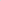 нестационарного объекта по оказанию услуг (далее - объект)________________________________________________________________Специалистами администрации Парковского сельского поселения Тихорецкого района:проведен осмотр нестационарного торгового объекта, нестационарного объекта по оказанию услуг с целью приемки работ по размещению (реконструкции) НТО, в результате которого установлено следующее: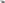 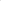 Подпись специалиста администрации Парковского сельского поселения Тихорецкого района, производившего осмотр________________ (____________________________________________________)Расшифровка подписиПодпись лица, в присутствии которого проведено обследование ________________ (_____________________________________________________)Расшифровка подписиВедущий специалист общего отдела администрации Парковского сельского поселения Тихорецкого района                                                                          Т.Д. БровкинаПриложение 2к Положению о размещении нестационарных торговых объектов,нестационарных объектов по оказанию услуг на земельных участках, зданиях, строениях, сооружениях, находящихся в муниципальной собственности либо государственная собственность на которые не разграничена, расположенных на территории Парковского сельского поселения Тихорецкого районаФОРМАакта осмотра нестационарного торгового объекта на предметвыполнения участником требований договора на размещениенестационарного торгового объекта на территории Парковского сельского поселения Тихорецкого района    АКТосмотра нестационарного торгового объекта на предметвыполнения участником требований договора на размещениенестационарного торгового объекта на территории Парковского сельского поселения Тихорецкого района____________20 ___ г.Наименование хозяйствующего субъекта и его организационно-правовая формаПорядковый номер нестационарного торгового объекта, нестационарного объекта по оказанию услуг в Схеме ______________________________________________________________Специализация нестационарного торгового объекта, нестационарного объекта по оказанию услуг в соответствии с договором_________________________________________________________________Адрес (место размещения) нестационарного торгового объекта, нестационарного объекта по оказанию услуг (далее - объект)_________________________________________________________________Специалистами администрации Парковского сельского поселения Тихорецкого района:проведен осмотр нестационарного торгового объекта, нестационарного объекта по оказанию услуг на предмет соблюдения условий Договора, в результате которого установлено следующее:Подпись специалиста администрации Парковского сельского поселения Тихорецкого района, производившего осмотр________________ (____________________________________________________)Расшифровка подписиПодпись лица, в присутствии которого проведено обследование ________________ (_____________________________________________________)Расшифровка подписиВедущий специалист общего отдела администрацииПарковского сельского поселения                                                Тихорецкого района                                                                          Т.Д. Бровкинав присутствии:п/пУсловия договора о предоставлении права на размещение нестационарного торгового объекта, нестационарного объекта по оказанию услуг на земельном участке, в зданиях, строениях, сооружениях, находящихся в муниципальной собственности либо государственная собственность на которые не разграничена, расположенных на территории Парковского сельского поселения Тихорецкого района(далее — Договор)Фактические данные о соблюдении (несоблюдении) условий Договора, выявленные входе осмотра1Тип объекта2Соответствие объекта эскизу (дизайн-проекту):фасад;кровля;реклама;благоустройство прилегающей территории2Соответствие объекта эскизу (дизайн-проекту):фасад;кровля;реклама;благоустройство прилегающей территории3Специализация объекта4Площадь объекта5Наличие договора на вывоз ТБО6Соответствие фактического размещения объекта согласно заключенному Договорув присутствии:п/пУсловия договора о предоставлении права на размещение нестационарного торгового объекта, нестационарного объекта по оказанию услуг на земельном участке, в зданиях, строениях, сооружениях, находящихся в муниципальной собственности либо государственная собственность на которые не разграничена, расположенных на территории Парковского сельского поселения Тихорецкого района(далее - Договор)Фактические данные о соблюдении (несоблюдении) условий Договора, выявленные входе осмотра1Тип объекта2Соответствие объекта эскизу (дизайн-проекту):фасад;кровля;реклама;благоустройство прилегающей территории3Специализация объекта4Площадь объекта5Наличие договора на вывоз ТБО6Соответствие фактического размещения объекта согласно заключенному Договору